Dane osobowe:						Adres zamieszkania (w Polsce):................................................... 				...................................................nazwisko i imię							województwo................................................... 				...................................................nr albumu							kod pocztowy, miejscowość...................................................				...................................................rok, dyscyplina 							ulica, nr domu, nr lokalu......................................................................nr konta w polskim banku w PLNOŚWIADCZENIE DOKTORANTA DLA CELU WYPŁATY STYPENDIUM DOKTORANCKIEGO 
I ZGŁOSZENIA/ZMIANY ZGŁOSZENIA** 
DO UBEZPIECZENIA SPOŁECZNEGOOświadczam, że:nie posiadam / posiadam* stopnia doktora nie mam / mam / nie miałem / miałem* statusu doktoranta w żadnej innej szkole doktorskiej– jeśli tak, podać nazwę szkoły oraz okres kształcenia - od ………………do…………………,nie jestem / jestem / nie byłem / byłem* uczestnikiem studiów doktoranckich   – jeśli tak, podać nazwę studiów ………………………………… oraz okres kształcenia – od ………….. do ……………….. nie pobieram / pobierałem już * stypendium doktoranckiego– jeśli tak, podać okres pobierania stypendium: od……….do ……nie posiadam / posiadam * orzeczenia o niepełnosprawności / orzeczenia   o   stopniu niepełnosprawności albo orzeczenia, o którym mowa w art. 5 oraz art.  62 ustawy z  dnia  27 sierpnia  1997  r.  o rehabilitacji zawodowej i społecznej oraz zatrudnianiu  osób niepełnosprawnych *– jeśli tak, proszę wskazać stopień niepełnosprawności: lekki / umiarkowany / znaczny * i dołączyć potwierdzenie tego faktunie jestem / jestem * zatrudniony jako nauczyciel akademicki / pracownik naukowy * w grancie / poza grantem *nie mam / mam * ustalonego prawa do emerytury / renty z tytułu całkowitej lub częściowej niezdolności do pracy / renty rodzinnej *jestem obywatelem Polski / kraju UE / kraju spoza UE * – w dwóch ostatnich przypadkach podać kraj …………………jestem zatrudniony w firmie - podać nazwę i adres firmy ................................................................................................................................, na pełen etat, na stanowisku - podać nazwę stanowiska ..............................................., a opiekunem pomocniczym jest - podać imię i nazwisko osoby  ........................................nie pełnię funkcji / pełnię funkcję*członka rady nadzorczej podmiotu współpracującegonie pełnię funkcji  / pełnię funkcję* członka zarządu podmiotu współpracującegonie jestem / jestem* właścicielem podmiotu współpracującegonie jestem / jestem* wspólnikiem w spółce cywilnej utworzonej przez podmiot współpracującynie jestem / jestem* udziałowcem posiadającym więcej niż 10% udziałów albo udziałów prowadzących do posiadania co najmniej 10% głosów w podmiocie współpracującymnie współpracuję / współpracuję* z podmiotem współpracującym na podstawie umowy B2BOświadczam, że nie przystępuję / przystępuję * do dobrowolnego ubezpieczenia chorobowego.Oświadczam, że nie podlegam/ podlegam ubezpieczeniu zdrowotnemu z innego tytułu (w przypadku zmiany prosimy o wskazanie daty jej zaistnienia: od ………………….), to jest:ze stosunku pracy, stosunku służbowego*, z tytułu prowadzonej działalności gospodarczej*,umowy zlecenia*.Oświadczam, że jestem świadomy (-ma), iż zgłoszenie do obowiązkowych ubezpieczeń społecznych wiąże się z koniecznością wypełnienia i dołączenia do niniejszego oświadczenia wypełnionych i podpisanych odpowiednich druków ZUS.Oświadczam, że w przypadku jakiejkolwiek zmiany mającej wpływ na objęcie lub wyrejestrowanie mnie z obowiązkowych ubezpieczeń społecznych lub zdrowotnych w niniejszym oświadczeniu, dotyczącej danych zawartych w dokumentach zgłoszeniowych do ubezpieczenia, powiadomię biuro Szkoły Doktorskiej Wdrożeniowej w nieprzekraczalnym terminie 4 dni licząc od daty zmiany, przedstawiając aktualne oświadczenie oraz dołączając do niego wypełnione i podpisane odpowiednie druki ZUS.Oświadczam, że zobowiązuję się do przestrzegania ustawy PSWiN i regulaminu szkoły oraz regulacji dotyczących udziału w Programie „Doktorat wdrożeniowy”, ze szczególnym uwzględnieniem przepisów odnoszących się do obowiązków doktoranta, w tym do natychmiastowego poinformowania Biura Szkoły o wszelkich zmianach dotyczących moich danych osobowych, adresowych i identyfikacyjnych, zmianach danych dotyczących mojego zatrudnienia, w tym zmiany: firmy, wymiaru zatrudnienia, stanowiska, zmiany nazwy i danych adresowych firmy, zmiany zgłoszonego opiekuna pomocniczego, rozwiązania umowy o pracę.Oświadczam, że dane zawarte w oświadczeniu są zgodne ze stanem prawnym i faktycznym. Jestem  świadomy (-ma) odpowiedzialności karnej za zeznanie nieprawdy lub zatajenie prawdy.Gdańsk, ..........................		Data..........................................................czytelny podpis składającego oświadczenie*niepotrzebne skreślić ** W przypadku zmiany danych prosimy wypełnić tylko pozycje, które tym zmianom uległy.Załączniki       ZUS ZUA Zgłoszenie do ubezpieczeń/zgłoszenie zmiany danych osoby ubezpieczonej       ZUS ZZA Zgłoszenie do ubezpieczenia zdrowotnego/zgłoszenie zmiany danych	ZUS ZIUA Zgłoszenie zmiany danych identyfikacyjnych dotyczących                                    danych   osobowych       ZUS ZWUA Wyrejestrowanie z ubezpieczeń==================================================================Wypełnia Biuro Szkoły Wdrożeniowej:Doktorantowi przysługuje / nie przysługuje * w roku akademickim ……………… stypendium doktoranckie w Szkole Doktorskiej Wdrożeniowej na Politechnice Gdańskiej w kwocie …………….. PLN brutto.Doktorant podlega ubezpieczeniom społecznym.Doktorant nie podlega na PG ubezpieczeniu zdrowotnemu.Doktorant nie wyraził chęci / wyraził chęć * przystąpienia do dobrowolnego ubezpieczenia chorobowego.Kod tytułu ubezpieczenia: 18 ___ __ __18 12 X Y - doktorant, podlegający z tego tytułu ubezpieczeniom społecznym oraz ubezpieczeniu zdrowotnemu18 13 X Y - doktorant, podlegający z tego tytułu ubezpieczeniom społecznym, niepodlegający ubezpieczeniu zdrowotnemu.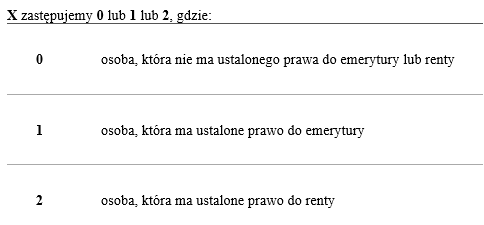 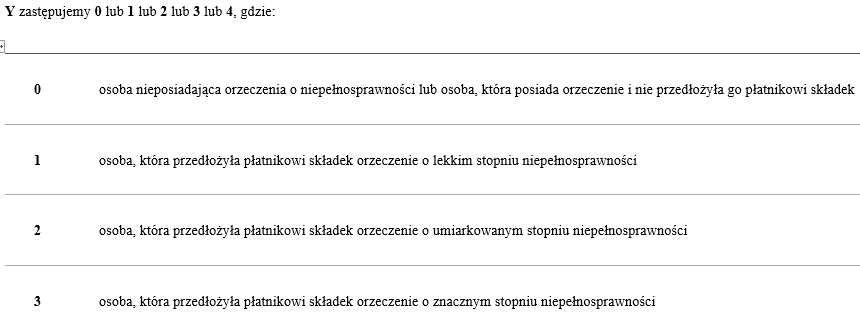 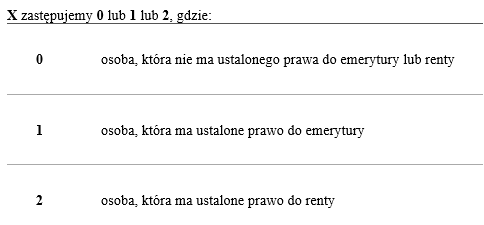 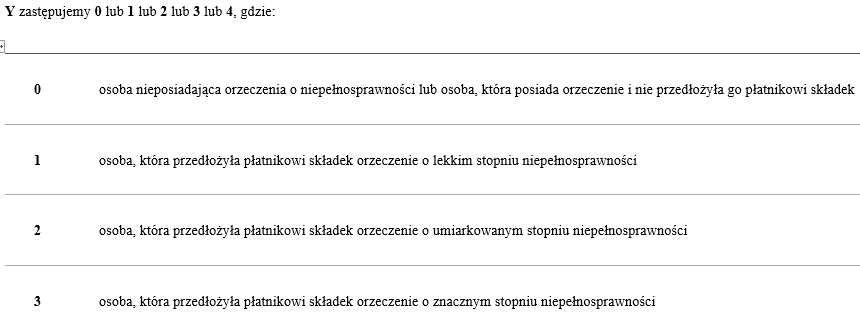 